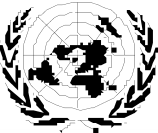 Conseil des Droits de l’HommeForum Social8 – 9 Octobre 2020Salle XX, Palais des Nations, Genève“LES BONNES PRATIQUES, LES EXEMPLES DE REUSSITE, LES ENSEIGNEMENTS TIRES ET LES DIFFICULTES RENCONTREES ACTUELLEMENT EN MATIERE DE LUTTE CONTRE LA PAUVRETE ET LES INEGALITES"PROGRAMME DE TRAVAILJeudi 8 Octobre 2020 10h00-10h30	Discours d’ouvertureS.E. M. Vaqif Sadiqov, Coprésident-Rapporteur du Forum SocialS.E. M. Purevsuren Lundeg, Coprésident-Rapporteur du Forum SocialS.E. Mme. Elisabeth Tichy-Fisslberger, Présidente du Conseil des Droits de l’HommeMme. Michelle Bachelet, Haut-Commissaire des Nations Unies aux Droits de l’Homme10h30-11h30		Panel principal : M. Chen Zhigang, Vice-Ministre au Bureau du Groupe Directeur de l’atténuation de la pauvreté et du développement du Conseil d'État Chinois 
Le rôle de l’atténuation de la pauvreté dans la promotion et la protection des droits de l’homme Mme. Winnie Byanyima, Directrice exécutive du Programme commun des Nations Unies sur le VIH/sida (ONUSIDA) 
Crise sanitaire, Pauvreté, et InégalitéM. Lucas Chancel, Co-Directeur du Laboratoire sur les inégalités mondiales et du World Inequality Database, l'Ecole d'économie de Paris et enseignant à Sciences Po
Inégalités mondiales et droits de l’hommeMme. Fekitamoeloa Katoa ‘Utoikamanu, Haute-Représentante pour les pays les moins avancés, les pays en développement sans littoral et les petits États insulaires en développement 
Changements climatiques, Pauvreté et Inégalité entre paysMme. Ruth Manorama, Dalit activiste sociale, lauréate du Right Livelihood Award 2006
Pauvreté et Inégalité – Une histoire humaine11h30-13h00	Discussion générale13h00-15h00	Pause déjeuner / Evénements parallèles (à déterminer)15h00-15h45	Niveau communautaire : Facteurs perpétuant l’inégalité et la transmission intergénérationnelle de la pauvreté et comment les vaincreModératrice : Mme. Kadra Ahmed Hassan, Représentante Permanente de DjiboutiMme. Hope L. Young, Conseillère au Commissariat des enfants et des adolescents en Écosse 
Les expériences de la pauvreté par les enfants et les adolescents, et leurs droits de l’hommeMme. Magdalena Sepúlveda, Directrice exécutive de la Global Initiative for Economic, Social and Cultural Rights 
Féminisation de la pauvreté, le travail de soin non rémunéré et l’autonomisation des femmesM. Xavier Godinot, Directeur de recherche au Joseph Wresinski Research Center, ATD Fourth World
Maltraitements institutionnels et sociaux Mme. Ana Maria Suarez Franco, Chargée de la responsabilité et de la surveillance à la FIAN International
Système alimentaire et le droit à l’alimentation des personnes vivant dans la pauvreté 15h45-16h25 	Dialogue interactif16h25-16h35 	«Jouer pour la liberté: Le pouvoir transformatif de Capoeira » - un court métrage documentaire réalisé par Capoeira4Refugees16h35-17h20	Interaction globale-locale I : Obstacles à la réalisation du droit au développement et à aborder la pauvreté et l’inégalitéModérateur : S.E. M. Vaqif Sadiqov, Représentant permanent de la république d’Azerbaijan, Coprésident-Rapporteur du Forum SocialMme. Alena Douhan, Rapporteure spéciale sur l'impact négatif des mesures coercitives unilatérales sur la jouissance des droits de l'homme
Mesures coercitives unilatéralesMme. Berhan Taye, Gestionnaire de la politique africaine au Global Internet Shutdowns Lead
Fracture numérique comme obstacle à aborder l’inégalité M. Carlos Maria Correa, Directeur exécutif du South Centre
Transfert de la technologie pour surmonter les barrières au développementMme. Sanya Reid Smith, Conseillère juridique et chercheuse sénior au Third World Network
Droits des propriétés intellectuelles et accès aux médicaments17h20-18h00 	Dialogue interactifVendredi 9 Octobre10h00-10h45	Interactivité globale-locale II : Capacité de production, budgétisation publique, justice fiscale et participationModératrice : Mme. Anida Yupari Aguado, Agent des Affaires économiques, Bureau du Secrétaire général, CNUSED M. Patrick Osakwe, Directeur, Branche du commerce et de la pauvreté, CNUSEDLa construction de la capacité de production et la transformation des économies afin d’atteindre les objectifs de développement durable et inclusif en AfriqueMme. Busi Sibeko, Economiste et chercheuse à l’Institute for Economic Justice (IEJ), Afrique du Sud
Choix budgétaires et priorités de la dépenseM. Nicholas Lusiani, Conseiller sénior pour la préconisation d’entreprise à l’Oxfam America
Espace fiscal, taxation et flux financiers illicitesMme. Flavia Oliveira, Commentatrice de la GloboNews, Editorialiste du O Globo newspaper et de la radio CBN. Podcasteuse au Angu de Grilo, Brésil
Discrimination, racisme et participation dans la budgétisation10h45-11h25 	Dialogue interactif11h25-11h30	“Saisons au moment de Corona”, Vidéomusique réalisée par le club de Musique des Nations-Unies (UN.Ensemble.Virtuel) :Mme. Idalina Cappe de Baillon (soprano, personnel, UNICEF)
Mme. Ursula Loizides (flûte, personnel, OMS)
M. Damianos Serefidis (violon, personnel, HCDH)
M. Michael Wiener (piano et compositeur, personnel, HCDH)11h30-12h20 	Niveau étatique : Le rôle de l’État et de la politique publique pour aborder la pauvreté et l’inégalitéModérateur : M. George-Konstantinos Charonis, Point focal jeunes, Haut-Commissariat aux droits de l’homme  Mme. Ileana Morales Suarez, Directrice nationale de la recherche scientifique et technologique au Ministère de la Santé Publique du Cuba
   SantéMme. Shahra Razavi, Directrice du Social Protection Department, Organisation internationale du Travail 
Protection sociale, revenue de base universel et transferts d’espècesM. Andrew Becroft, Commissaire des enfants, Nouvelle-Zélande
Pauvreté des enfants : Cause et solutions? – Causes communautaires et  réponse gouvernementaleMme. Sharan Burrow, Secrétaire générale à la Confédération syndicale internationale
Emploi, travail décent, salaire minimum, et future du travailM. Balakrishnan Rajagopal, Rapporteur spécial sur le logement convenable en tant qu'élément du droit à un niveau de vie suffisant ainsi que sur le droit à la non-discrimination 
Accès au logement et urbanisationMme. Ariunaa Shagdarsuren, Présitente de l‘Association pour soutenir le travail des femmes mongoles et Mme. Dolgor Ayush, Présidente de l’Alliance pour le développement Mongolie
Education dans le contexte d’extrême pauvreté 12h20-13h00	Dialogue interactif / Groupes de discussion13h00-15h00	Pause déjeuner / Evénements parallèles (à déterminer)15h00-15h45 	Niveau international : Economie mondiale, financement pour le développement durable et le droit au développement (en collaboration avec la CNUSED)Modérateur : S.E. M. Purevsuren Lundeg, Coprésident-Rapporteur du Forum SocialM. Richard Kozul-Wright, Directeur du service chargé des stratégies              de la mondialisation et des stratégies de développement à la CNUSED
   Multilatéralisme, mondialisation et gouvernance mondialeMme. Yuefen Li, Experte indépendante chargée d’examiner les effets de la dette extérieure et des obligations financières internationales connexes des États sur le plein exercice de tous les droits de l’homme, particulièrement des droits économiques, sociaux et culturels 
Dette extérieure et les droits économiques sociaux et culturelsM. Stefano Prato, Directeur-Manager de la Society for International Development
Financement pour le développementMme. Bhumika Muchhala, Consultante sur la gouvernance économique mondiale, le financement et le développement
La justice fiscale, le droit au développement et les droits économiques et culturels 15h45-16h30	Dialogue Interactif16h30-17h30	Envers la transformation : Une matrice pour briser le cycle de la pauvreté et de l’inégalité et assurer la responsabilitéModératrice : Mme. Nada Al-Nashif, Haut-Commissaire adjointe des Nations Unies aux droits de l'hommeM. Olivier De Schutter, Rapporteur spécial sur l'extrême pauvreté et les Droits de l'HommeM. Abdul Aziz Muhamat, Lauréat du Prix Martin Ennals Mme. Katja Hujo, Coordinatrice sénior de recherche au Programme de la politique sociale et du développement à L’Institut de recherche des Nations-Unies pour le développement social 17h30-18h00	Mots de fin et performance musicale   S.E. M. Purevsuren Lundeg, Coprésident-Rapporteur du Forum Social   S.E. M. Vaqif Sadiqov, Coprésident-Rapporteur du Forum Social